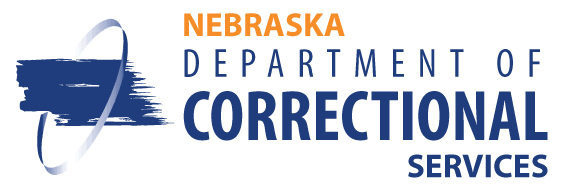 Nebraska Department of Correctional ServicesReentry ServicesVOCATIONAL & LIFE SKILLS PROGRAMGRANT ANNOUNCEMENT – APPLICATION FOR FUNDINGJuly 2016 – June 2018Vocational and Life Skills Program GrantApplications due: April 15th, 2016EligibilityApplicants are limited to community based organizations, community colleges, federally recognized or state recognized Indian tribes, or nonprofit organizations that provide vocational and life skills programming and services to adults who are incarcerated, who have been incarcerated within the prior eighteen months, or who are serving a period of supervision on either probation or parole. The department, in awarding grants, shall give priority to programs, services, or training that results in meaningful employment.DeadlineApplicants must submit their applications with all required supporting documentation to Kevin Hand at kevin.hand@nebraska.gov no later than April 15th, 2016. Contact InformationFor questions regarding the application or application submission, contact Kevin Hand at 402-479-5813 Monday through Friday 8:00 a.m. – 4:30 p.m. or e-mail kevin.hand@nebraska.gov.Grant Award Notification of grant award will be provided on or before May 17th, 2016. The grant cycle starts in July 2016 and runs through June 2018. The entire annual allocation of $3.5 million is available each year of the two-year grant period subject to appropriation. Total grant funding is contingent upon appropriation in FY 17, FY 18.  There is no set limit on the number of organizations that may be awarded.NDCS Reentry ServicesTable of ContentsSection 1Vocational and Life Skills Program Overview				                                                3-4Section 2Timeline, Data Requirements and Application Instructions					    5-8Section 3Application											       9Section 4Program Narrative									              10-12Section 5Budget Summary and Narrative								              13-15Section 6References										                   16Section 7										General Information about Post-Grant Award Reporting Requirements                                              17-18Section 8NAC Title 71, Chapter 1                                                                                                                                  19-20	Appendix   I  The Principles of Effective Interventions - Evidence Based Practice (EBP) Link                                   21-22                                       Appendix   II    The Theory of Change                                                                                                                                          23Section 1NDCS Reentry ServicesVocational and Life Skills Program OverviewReentry requires a systemic approach for incarcerated individuals to return to their communities.  It is not a “program;” rather, it is an intentional mind-set or method of facilitating used to prepare individuals to be contributing members of a community.  Successful reentry: Provides increased public safety by reducing the number of future victimsThis is achieved by reducing the likelihood of continued criminal behavior, essentially lowering the recidivism rateProvides a plan for assessing and addressing risks and needs This plan involves a reentry-focused case management system from first contact to release and community reintegrationProvides for a smooth transition of an individual from incarceration or court-ordered supervision into his/her community  Facilitation of this transition includes a focus on discharge planning, family reunification, life skills and meaningful work Provides opportunities for career development and placement as a means of supporting oneself and one’s familyThese opportunities are enhanced through targeted vocational and life skills training programsThe criminal justice system cannot fully achieve comprehensive reentry services and planning without community providers.  This solicitation is a continuation of the work being done inside NDCS facilities, which creates a bridge for the individual to successfully return to the community.  The Nebraska Department of Correctional Services (NDCS) is soliciting applications for vocational and life skills training programs to provide services to individuals who are currently incarcerated, under parole supervision, under probation supervision.  Eligible program participants may access services for up to 18 months following release or discharge from supervision.  An annual allocation of $3.5 M is available each year of the two-year grant period.  There is no set limit on the number of organizations that may be awarded.  Successful applicants will be capable of training this target population before and/or after release.  Individuals receiving vocational and life skills training inside are more prepared to make significant strides toward a more positive reintegration to the community immediately upon release. Programs that deliver services inside and connect individuals to services on the outside further enhance the likelihood of successful reentry.  These programs aid the department in increasing public safety, effectively reducing recidivism, providing meaningful vocational and life skills training, and facilitate the successful reentry as individuals return to their communities.  Applicants must be able to identify how their program/services directly connect the participants with meaningful employment.  Section 2NDCS Reentry ServicesTimeline	March 4th, 2016				  	Grant Announcement – Seeking ApplicantsApril 15th, 2016					Grant Applications DueApril 15th – May 16th, 2016			Review, Evaluation, Scoring of ApplicationsMay 17th, 2016					Notification of Grant Awards Grant Review TeamThe Vocational & Life Skills (VLS) Program grant review team will consist of individuals from each of the following: NDCS Reentry Services; NDCS staff; State Probation; NDCS Adult Parole Administration; and the Board of Parole. Applications will be ranked following a review of each response, to include thoroughness, applicability to the NDCS Reentry Services and statutory requirements, and ability to meet requirements set forth in the application, using the points noted in section 4. The Grant review team may follow-up to clarify information provided.Program Evaluation Components/RequirementsProgram evaluations will be conducted by the Nebraska Center for Justice Research at the University of Nebraska Omaha to identify how programs meet the objectives of lowering recidivism and obtaining and maintaining employment.The evaluation portion of the grant is funded through NDCS.  Evaluation expenses are not necessary or allowable in the grant proposal.  Information from the evaluations and data collection procedures employed under this grant may help your program secure additional outside funding in the future.Evaluation ExpectationsPrograms are expected to comply with evaluation procedures. This requires the ability to use a data management system and work within set data protocols. In addition to the list below, other evaluation related activities may be added as needed. Failure to comply with evaluation and/or data requirements may result in a loss of partial or all funding. Training on Performance Measures and Data CollectionNDCS will provide and grantees are required to attend training on program outcome and performance measures during which the training will assist the grantee in developing a program logic model and discuss the benefits and limitations of their data and how it will be used in the evaluation.  UNO evaluators and the data coordinator will provide training on how to gather, store and report program data.  The UNO data coordinator will work as an intermediary with the programs and the evaluator to provide training and address concerns from programs as needed. Site VisitsEvaluators will tour each program at the beginning of the grant period after trainings are provided on performance measures and data collection procedures. Program staff will provide evaluators with an overview of the program, including current data collected, as well as any materials given or collected during the program (intake forms, surveys, program handbooks, fliers, et al.). The data coordinator will be available for additional site visits as needed to provide help with any questions or concerns with the data collection process.Program Data Collection Training will be provided on the data collection procedures and data will be submitted on a monthly basis to the evaluators. Programs will be provided a user subscription (at no cost to the program) to an online data management system where required participant data is to be submitted. Data must be submitted exactly as requested in this format. Programs that have other data tracking procedures will need to submit required data in the correct format to the online data management system before monthly due dates. Data monitoring may occur monthly, or as frequently as needed, to ensure that all of the required information can be gathered with minimal additional impact on program staff and resources.  The data coordinator will be available as needed to help with any data questions or concerns. Program staff may also work with the data coordinator to submit any additional program data that is not a part of the required list of variables. Additional data on participants will be collected from other sources to measure recidivism and employment outcomes (e.g., official agency data, employers).The following variables must be collected for each participant in the program and uploaded monthly to the data management system or more often if participant information changes.  Cost for individual                                                       Additionally, grantees must provide the information below to NDCS monthly to comply with state statute.    Number Receiving Programming this MonthNumber Successfully Completing this MonthCumulative Total Number Receiving Program (total grant cycle)Cumulative Total Number Successfully Completing (total grant cycle)Cost per Individual Participant surveys Toward the end of the participants’ involvement in the program, evaluators will provide a short anonymous, online survey to be completed by each participant. Grantees must have the meansto administer the survey on-site. (Accommodations will be made for programs delivered inside.) Elements of the surveys include: program satisfaction, attitudinal and behavioral changes, and additional barriers to success they may face in their reentry. These surveys will aid both NDCS and program staff in better understanding clients’ perceived strengths and challenges of the program, particularly as they relate to reentry and the ability to obtain and keep employment after involvement with the criminal justice system. This information may also be of value to programs in their attempts to secure future funding from other external sources.  Participant interviews Evaluators will conduct interviews with a minimum of two participants who are nearing the end of each program each year. The semi-structured interviews will take place on site. This is an opportunity to collect qualitative information that will provide a broader story for the program participants. The interviews will allow participants to expand on things covered in the surveys (program satisfaction, attitudinal and behavioral changes, and barriers to success) as well as other reentry topics. Programs will be provided with an interview protocol prior to interviews taking place and are expected to work with evaluators to assist the participant selection process for interviews.Staff surveysEvaluators will conduct staff surveys with each staff member funded through the grant twice during the two-year grant period. The survey will be administered online and will measure grantee satisfaction with the various aspects of the grant process. Additional questions will allow staff to further explain any successes and challenges they faced as well as an opportunity to provide suggestions to make the experience more valuable.  Application InstructionsProviders who wish to submit an application shall complete the application form, program narrative, budget summary and narrative, and references (Sections 3-6)  Completed grant application forms (Sections 3, 4, 5 & 6) shall be scanned in pdf format, and emailed to Kevin Hand, Vocational & Life Skills Coordinator at kevin.hand@nebraska.gov .  Supplemental information such as brochures, research and data may be scanned and attached as pdf files.  Applications are due no later than 5:00PM Central Standard Time, Tuesday, April 15, 2016Applications will be reviewed and evaluated from April 15, 2016 through May 16, 2016.  During the review process a representative of NDCS Reentry Services may contact the provider for further information.  Providers that have been selected may be required to meet with the grant review team prior to final award notification.  Notification will be provided on or before May 17, 2016.Questions regarding the application may be directed to Kevin Hand via e-mail or by phone at (402) 479-5813.Section 3ApplicationIn submitting this grant application, I hereby certify that:I have received sections 1-8 of the NDCS Reentry Services Grant ApplicationAttached to this application form are completed sections 4, 5 and 6 This grant application is submitted by, or on behalf of, the party that will be responsible for the delivery of services should a grant be awardedThe provider, if selected, will comply with the requirements set forth in NAC Title 71, Chapter 1 and the application All information provided is true, accurate, and complete to the best of my knowledgeSignature of Authorized Official								DateName of Signatory: Applicant/Organization:     Title:  Email Address:Phone:Mailing Address:	Section 4NDCS Reentry ServicesProgram NarrativePlease follow the outline described below adhering to the following headings/questions. Each application will be scored on the thoroughness and applicability of responses provided for each section listed below. Please pay attention to the number of points allocated to each section, as not all items are weighted equally.Organization Information (non-scored)Organization NamePrimary Contact/TitlePhoneEmailWebsite AddressGoverning StructureOrganization Mission (non-scored)Provide your organization’s mission statement and describe how your organization’s mission relates to increasing public safety and reducing recidivism. Experience with Target Population (20 points) Describe your organization’s experience working with individuals who are incarcerated, on parole, under the supervision of State Probation or individuals who have held one or more of those statuses within the past 18 months. If your organization has not previously worked with this population explain the current client population and how the skills and opportunities provided to these individuals can meet the special needs of clients with current or previous criminal justice system involvement. Experience with Evidence-Based Practices/Programs (EBP) (10 points) See appendix I for link to EBP informationDescribe your organization’s definition of EBPDescribe your organization’s experience delivering EBP. This should include descriptions of specific program delivered and/or practices utilized for use with your clients.Program Description ( 50 points) Describe in detail the proposed program, to include:  What services will be deliveredHow services will be deliveredWhere services will be deliveredDuration of the programWhat research or data supports this programExplain the specific learning objectives or outcomes participants will meet through your program Identify any certifications, licenses or degrees the participants will earn through participation in your programProvide a flowchart or other graphic depiction of how clients progress through your program, from intake to completionDescribe the criteria for participants’ successful completion of your organization’s program and provide the current successful completion rate for your clients.Theory of Change (TOC) is a notable resource in planning long term goals that will result in positive outcomes.  See appendix II for the TOC description.Program Relevance (30 points) Identify how this program relates to the objectives of preparing individuals for employment as they reenter the community, through which recidivism is lowered. Identify how this program relates to obtaining and maintaining employment:Process for matching a participant in a job relevant to their skills Employment retention strategies for participantsRelevance to the Nebraska job market (10 points) Explain how the proposed program relates to the overall job market needs in Nebraska (provide relevant statistics).Provide the current rate of employment in Nebraska for individuals who have successfully completed your program (if existing program).Describe partnerships or other connections you maintain with employers in the community who are willing to provide employment opportunities to program participants.Collection of Data and Evaluation of Effectiveness (20 points) Data collection requirements are identified in Section 2 of the grant announcement. Describe in detail what additional data your organization will collect to show that you have provided the services and accomplished the goals, how it will be collected and how it will be evaluated.  Describe how your organization will be able to track and report this information. If this is an existing program, an additional five (5) points will be awarded in this section for data providing proof of effectiveness.Current Status and Funding of Program (10) Indicate whether the proposed program currently exists or will be developed as a new program from the funds received under this grant.If existing, please identify how the program is currently funded.If new, please describe how the program will become self-sufficient, or work toward self-sufficiency, so it can continue in the absence of future grant funding.If existing, add data that supports program success.Section 5Budget Summary and NarrativeComplete each of the following sections applicable to this grant request by providing the required financial information and a narrative as to how this budget item will be used in meeting the grant objectives.  Grant funds cannot be used for construction.Personnel – list each position by title and name of employee, if available.  Show the annual salary rate and the percentage of time to be devoted to the project.  Compensation paid for employees engaged in grant activities must be consistent with that paid for similar work within the applicant organization.		Fringe Benefits – Fringe benefits should be based on actual known costs or an established formula.  Fringe benefits are for the personnel listed in budget category (A) and only for the percentage of time devoted to the Project.Travel – Itemize travel expenses of project personnel by purpose (e.g. staff to training, advisory group meeting, secondary work location).  Show the basis of computation (e.g. 2 people attending 2 days training at $X lodging, $X meals, $X mileage).  Indicate source of Travel Policies applied and are they in accordance with Federal Travel Regulations (http://www.gsa.gov/portal/content/104790).			Supplies – List items by type (office supplies, postage, training materials, copying paper, books, and expendable equipment costing less than $1500).	Consultants/Contracts – Consultant Fees - For each consultant enter the name, if known, service to be provided, hourly or daily fee, and estimated time on the project.  Consultant fees in excess of $450 per day require additional justification and prior approval from the NDCS.Contracts – Provide a description of the product or service to be procured by contract and an estimate of the cost.  Applicants are encouraged to promote free and open competition in awarding contracts.  A separate justification must be provided for sole source contracts in excess of $50,000.	Other Costs – List items (e.g. telephone, reproduction, rent) by major type and the basis of computation.  For example, computation would identify the square footage and the cost per square foot for rent or a monthly rental cost and how many months to rent.Budget SummarySection 6ReferencesReferences: Provide three (3) professional references. Include contact information and context of relationship (e.g., contractual agreements, provided/received services, et al.) for each.Reference 1Reference 2Reference 3Section 7General Information about Post – Grant Award Reporting RequirementsThis grant is based on a reimbursement plan for all grant approved monthly expenses. The monthly expense reporting is due, by the 20th of the following month. However, in June of each year for the fiscal year end close, all May or earlier month expenses will be due no later than June 8th.  Normal reimbursement time to grantee is within 30 days, with accurate and all reporting requirements being fulfilled.Terms and Conditions of Award:This grant shall be in effect for the designated period of July 1, 2016 - June 30, 2018, unless otherwise terminated or suspended by NDCS.Total grant funding is contingent upon the continued appropriation of FY 16/17 and FY 17/18 grant funds.The terms and conditions of award and budget may be modified only by written amendment, executed by both parties.  No alteration or variation of the terms and conditions shall be valid unless made in writing and signed by both parties.  Program and financial records will be maintained in accordance with the Secretary of State Record Retention Schedule 124 (http://www.sos.ne.gov/records-management/pdf/124-state-agencies-general-records-20141230.pdf).The Grantee assures NDCS the grant funded program will be conducted and adhered to in accordance with all applicable state/federal statutes and regulations.Administration and performance of the project shall be executed in accordance with Neb. Rev. Stat 83-904 and Nebraska Administrative Code Title 71, Chapter 1, Vocational and Life Skills Program. Grantee will work in coordination with NDCS to evaluate program’s efficiency and effectiveness.Participation in program visitation and evaluation by and under the direction of NDCS will be supported by the grantee.Services must be based upon grant proposed program.Grantee shall make its employees aware of the provisions in Neb. Rev. Stat 28-322.01 through 28-322.03 providing it is a felony for individuals working for or under contract with the Department of Correctional Services to engage in sexual contact or penetration with an inmate or parolee, and that no inmate nor parolee is legally capable of giving consent to any such relationship. Grantee is required to ensure work eligibility status of their employees using the E-Verify Program, or an equivalent federal program designated by the United States department of Homeland Security or other federal agency authorized to verify the work eligibility status.  Grantee shall comply with all applicable local, State and Federal statutes and regulations regarding civil rights laws and equal opportunity employment (Neb. Rev. Stat. §48-1101 to 48-1125). NDCS will conduct criminal background checks on all grantee staff members who wish to enter facilities. Grantees are encouraged to employ individuals with criminal histories. Criminal records will be reviewed on a case-by-case basis and grantee staff will not be denied access based solely on their criminal record.Grantee will comply with all fiscal and data evaluation reporting requirements listed in the grant announcement. Other data may be requested as determined through the program evaluation process.  Grantee will attend all program evaluation training offered by NDCS.  The grantee shall submit a State of Nebraska Substitute Form W-9 & ACH Enrollment Form for the purpose of reimbursement. The grantee may request salaries and benefits in advance for the first month of the program.  To request such, the Grantee shall submit a letter listing estimated salaries and benefits by position for the month.  Other expenses for the first month will be submitted for reimbursement as described in R. below.  The grantee may request reimbursement monthly, July 1, 2016 - June 30, 2018, by submitting appropriate documentation (see S.)  by the 20th of each month.  With exception to the month of June.  The due date for any reimbursements for the month of May or prior will be due June 8th.Documentation must include clear accounting documentation to include general ledgers, employee time sheets, and copies of invoices for all purchases.  Provide documentation of names and positions of the people paid by the grant.  Invoices from independent contractors shall be submitted by the Grantee with proof of payment required for reimbursement.Payments will generally be processed within 30 calendar days assuming reports and supporting documentation are acceptable.All expenses must be previously approved budget items from the grant application.All travel must be documented including dates, mileage, start and stop locations, purpose of trip, signature of person traveling and approval.  Provide a copy of detailed receipts with the documentation to support the travel reimbursement, a credit card receipt that just shows a total is not acceptable.  No alcohol can be on any receipts for reimbursement of meals.Rent payments must have a copy of the lease sent with the initial request and then invoices to support the monthly charges.Copies of utility and phone bills should only be the billing page documenting the total and not the itemized bill showing each individual charge.Grantee shall scan and submit all reimbursement documents electronically to kevin.hand@nebraska.gov  along with an updated NDCS Grant Financial Report.  Grantee shall provide documentation for all equipment purchased at a unit cost of $1500 or more. This equipment will be considered NDCS inventory and placed on the NDCS fixed asset inventory.  All fixed asset inventory items must be returned to NDCS at the end of the grant period.  If grant funds are not expended in accordance with the instruction of the proposed grant program, NDCS may require that all grant funds or any portion thereof be returned by a means to be determined by NDCS.Section 8			   NEBRASKA ADMINISTRATIVE CODETITLE 71 – DEPARTMENT OF CORRECTIONAL SERVICESChapter 1 – Rules and Regulations001	Rules relating to the administration of the Vocational and Life Skills Program.  Under provisions of Legislative Bill 907, One-hundred third Legislature, Second Session, 2014, the following rules and regulations shall govern the procedures for the NDCS Vocational and Life Skills Program.001.01	Definitions001.01A Grant Recipient – shall mean a qualifying provider with a qualifying program as defined in Section 001.02001.01B Department – shall mean the Department of Correctional Services001.01C Vocational Training – shall mean an organized training provided with the intended result of learning a job skill and obtaining employment001.01D Life Skills Training – shall mean an organized training provided with the intended result of preparing an individual for employment001.01E Participant – shall mean a state inmate, parolee, felony probationer or former state inmate or felony probationer up to 18 months after his/her discharge from a state prison, parole or state probation001.02	Qualified ProviderTo be eligible, the provider and program must meet at least one of the requirements 001.02A-D and at least one of the requirements in 001.02E-F001.02A The provider must be a community-based organization001.02B The provider must be a community college001.02C The provider must be a federally-recognized or state-recognized Indian tribe001.02D The provider must be a non-profit organization001.02E The provider’s proposed program must provide vocational training with the desired result of participant employment001.02F The provider’s proposed program must provide life skills training with the desired result of participant employment001.03 Grant Application ProcessThe grant application must include at least the following information; the Department may request additional information in the application or following submission of the application:A description of the provider and its primary functionA description of the program for which funds are being requestedA plan for collecting data and evaluating the effectiveness of the proposed programA detailed budget for the program, including requested funds and other funds used for the same program001.04 Award LimitsThe Department will determine the grant award based on the grant recipient’s application and ability to meet the program objectives.  001.05 DisbursementsVocational and Life Skills Program grants shall be disbursed as outlined in the grant announcement and grant award document.  Grant awards may be increased up to the full amount requested if additional funds are available during the fiscal year.  001.06 Performance RequirementsThe grant recipient shall submit reports (including financial reports meeting the requirements outlined in the grant award document and special conditions) to the Department on a quarterly basis and a final performance report upon completion of the grant award cycle.  The reports shall include, but are not limited to, the following components.  Monitoring of the project is required.The types of programming The cost per participant for the program, service or training providedThe number of participants served, including the number of participants who successfully completed the programThe effectiveness of the program or progress toward evaluation of same001.06A The Department will monitor the progress of the program in accordance with grant requirements.  The Department shall conduct site audits regularly and review business records pertaining to the awarded program and general accounting practices of the grant recipient.001.07 Fund DisposalThe Department shall retain any funds not distributed to community-based organizations, community colleges, federally-recognized or state-recognized Indian tribes or nonprofit organizations for future distribution.  These funds shall not be used for any purpose other than grant awards to providers.Appendix IThe Principles of Effective InterventionsResearch supports several principles for effective offender interventions. NIC highlights eight principles in its "Evidence-Based Policy and Practice" initiative. They are listed below in developmental sequence. Resources for implementing program interventions are also listed below.   Source:(http://nicic.gov/theprinciplesofeffectiveinterventions)   Assess Actuarial Risk/Needs - Assessing offenders' risk and needs (focusing on dynamic and static risk factors and criminogenic needs) at the individual and aggregate levels is essential for implementing the principles of best practice.Enhance Intrinsic Motivation - Research strongly suggests that "motivational interviewing" techniques, rather than persuasion tactics, effectively enhance motivation for initiating and maintaining behavior changesTarget InterventionsRisk Principle - Prioritize supervision and treatment resources for higher risk offenders.Need Principle - Target interventions to criminogenic needs.Responsivity Principle - Be responsive to temperament, learning style, motivation, gender, and culture when assigning to programs.Dosage - Structure 40% to 70% of high-risk offenders' time for 3 to 9 months.Treatment Principle - Integrate treatment into full sentence/sanctions requirements.Skill Train with Directed Practice - Provide evidence-based programming that emphasizes cognitive-behavior strategies and is delivered by well-trained staff.Increase Positive Reinforcement - Apply four positive reinforcements for every one negative reinforcement for optimal behavior change results.Engage Ongoing Support in Natural Communities - Realign and actively engage pro-social support for offenders in their communities for positive reinforcement of desired new behaviors.Measure Relevant Processes/Practices - An accurate and detailed documentation of case information and staff performance, along with a formal and valid mechanism for measuring outcomes, is the foundation of evidence-based practice.Provide Measurement Feedback - Providing feedback builds accountability and maintains integrity, ultimately improving outcomes.Important information to consider from the research:Correctional staff members need to work with justice-involved persons to ensure they have the tools needed for success in the community.Correctional and community staff members must understand the importance of working with moderate- and high-risk individuals rather than low-risk individuals in order to demonstrate that their program can decrease recidivism.The most effective organizational-change strategies involve supervision and coaching of staff to reinforce the expected way of doing business—training alone is not sufficient.Important Questions to Ask before You Launch Your Program: Who are you targeting for your program?Do the risks and needs of your target population match the services and supports you have funded through your grant or you are proposing to fund through the grant application? When and how are the risks and needs of your target population assessed? Following the risk/need assessment, are the services, supervision, and interventions recommended developed with the individual? Are these interventions based upon a systematic assessment of individual levels of risk and criminogenic needs? How are services coordinated for your target population as they move from the institution, to the community? How is programming that is begun in prison linked to the programming that the individual receives in the community? How are supervision and treatment resources prioritized for moderate and high risk individuals? Are your interventions cognitive-behavioral based? Have staff members been trained to appropriately use cognitive-behavioral interventions and strategies? What data is collected about individuals reentering communities? Do you collect case-level data on which of your program participants have: (1) housing, (2) employment, (3) substance abuse treatment [if necessary], (4) mental health treatment [if necessary], and (5) social support?Link to Evidence Based Practices (EBP) information: http://nicic.gov/topics/5191-evidence-based-practices-ebp-employment-reduces-recidivismAppendix IITheory of ChangeA theory of change is essentially a comprehensive description and illustration of how and why a desired change is expected to happen in a particular context. In other words, a theory of change explains why your agency, in your community, will use a certain set of practices in order to produce a desired set of outcomes. In developing a theory of change for your agency, you should:Identify long-term goals (e.g. stable employment, reduced recidivism)Work backwards from these long-term goals to identify the preconditions or requirements necessary to achieve those goals and explain why these preconditions are necessary and sufficient. (e.g. resources, staff training, staffing, office space) Identify your basic assumptions about the context and how they relate to your goals (e.g. types of clients, local job needs, local economy, existing re-entry resources)Identify the interventions that your initiative will perform to create your desired change. (e.g. education, job training, resume-building)Develop indicators to measure your outcomes to assess the performance of your initiative. (e.g. program completion, achievement of stable employment, avoidance of re-incarceration). These indicators allow you to determine program successWhat Is the Value of Creating a Theory of Change (TOC)?
Community initiatives are sometimes planned without an explicit understanding of the early and intermediate steps required for long-term changes to occur; therefore, many assumptions about the change process need to be examined for program planning or evaluation planning to be most effective. A TOC creates an honest picture of the steps required to reach a goal. It provides an opportunity for stakeholders to assess what they can influence, what impact they can have, and whether it is realistic to expect to reach their goal with the time and resources they have available.Adapted from Anderson, A. (2005).  The community builders approach to theory of change: A practical guide to theory and development. New York: The Aspen Institute Roundtable on Community Change.Adapted from www.theoryofchange.orgSocial Security NumberContact Type (for each contact)First NameLife Skills ReceivedLast NameEducation ReceivedDate of BirthEmploymentStatusEmployment Start Date (for each employment)Program AreaEmployer Name (for each employment)Program Start DateEmployment Type (for each employment)Program End DateJob Title (for each employment)Program Ending StatusEmployment End Data (for each employment)Date of Contact (for each contact)Reason Employment Ended (for each employment)Contact Length (for each contact)Additional Notes on ParticipantName/PositionAnnual Salary% Time DevotedGrant AmountName/PositionAnnual Benefits% Time DevotedGrant AmountPurpose of TravelLocationItemComputationGrant AmountSupply ItemsComputationGrant AmountName of ConsultantService ProvidedComputationGrant AmountItemLocationComputationGrant AmountDescriptionComputationGrant Amount	         Category        Grant AmountPersonnelFringe BenefitsTravelSuppliesConsultants/ContractsOther CostsTotal Project Costs:Organization:Primary Contact:Primary Contact’s Title:Telephone:Email:Context of Relationship:Organization:Primary Contact:Primary Contact’s Title:Telephone:Email:Context of Relationship:Organization:Primary Contact:Primary Contact’s Title:Telephone:Email:Context of Relationship: